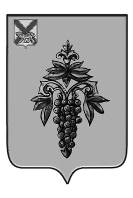 АДМИНИСТРАЦИЯ ЧУГУЕВСКОГО МУНИЦИПАЛЬНОГО ОКРУГАПРИМОРСКОГО КРАЯПРОЕКТПОСТАНОВЛЕНИЕ_______________                                         с. Чугуевка                                                     ________О мерах по реализации решения Думы Чугуевского муниципального округа «О бюджете Чугуевского муниципального округа на 2022 год и плановый период 2023 и 2024 годов»На основании статьи 215.1 Бюджетного кодекса, решения Думы Чугуевского муниципального округа от 29 сентября 2020 года № 98-НПА «Положения о бюджетном устройстве, бюджетном процессе в Чугуевском муниципальном округе», в целях реализации решения Думы Чугуевского муниципального округа от 14 декабря 2021 года № 297-НПА «О бюджете Чугуевского муниципального округа на 2022 год и плановый период 2023 и 2024 годов», руководствуясь статьей 43 Устава Чугуевского муниципального округа, администрация Чугуевского муниципального округаПОСТАНОВЛЯЕТ:1. Принять к исполнению бюджет Чугуевского муниципального округа на 2022 год и плановый период на 2023 и 2024 годов.2. Организовать исполнение бюджета Чугуевского муниципального округа в соответствии с кассовым планом на 2022 год, со сводной бюджетной росписью на 2022 год и плановый период 2023 и 2024 годов в пределах лимитов бюджетных обязательств.3. Главным распорядителям средств бюджета Чугуевского муниципального округа, главным администраторам доходов бюджета Чугуевского муниципального округа, главным администраторам источников финансирования дефицита бюджета Чугуевского муниципального округа:3.1. В течение первых 10 рабочих дней 2022 года произвести возврат в краевой бюджет не использованных по состоянию на 1 января 2022 года остатков межбюджетных трансфертов, предоставленных из краевого бюджета бюджету Чугуевского муниципального округа в форме субсидий, субвенций, иных межбюджетных трансфертов, имеющих целевое назначение;3.2. В срок до 1 марта 2022 года привести муниципальные программы Чугуевского муниципального округа в соответствие с решением Думы Чугуевского муниципального округа от 14 декабря 2021 года 
№ 297-НПА «О бюджете Чугуевского муниципального округа на 2022 год и плановый период 2023 и 2024 годов» в соответствии с требованиями статьи 179 Бюджетного кодекса Российской Федерации;3.3. При формировании сведений, необходимых для составления кассового плана исполнения бюджета Чугуевского муниципального округа на текущий финансовый год, учитывать сроки и объемы оплаты денежных обязательств по заключаемым муниципальным контрактам, иным договорам, определенные при планировании закупок товаров, работ, услуг для обеспечения муниципальных нужд, а также объемы и сроки перечисления межбюджетных трансфертов, субсидий муниципальным бюджетным и автономным учреждениям, установленные в нормативных правовых актах Российской Федерации, администрации Чугуевского муниципального округа и соглашениях на предоставление указанных средств.4. Главным администраторам доходов бюджета Чугуевского муниципального округа:4.1. Принять меры по обеспечению поступления налогов, сборов и других обязательных платежей, а также сокращению задолженности по их уплате;4.2. Предоставлять ежемесячно, в срок до 5 числа месяца, следующего за отчетным периодом и в срок до 15 января следующего за отчетным годом в финансовое управление администрации Чугуевского муниципального округа:4.2.1. аналитические материалы по исполнению бюджета Чугуевского муниципального округа в части доходов с указанием причин перевыполнения (невыполнения) бюджетных назначений (при администрировании доходов в виде штрафов за административные правонарушения – дополнительно сведения о начисленных и уплаченных суммах);4.2.2. информацию о динамике недоимки (задолженности) по состоянию на первое число отчетного месяца в сравнении с недоимкой (задолженностью) на 1 января текущего года по администрируемым источникам доходов и мерах по ее снижению, в том числе об организации претензионно-исковой работы по взысканию недоимки (задолженности).4.3. Предоставлять в финансовое управление администрации Чугуевского муниципального округа сведения об изменениях полномочий главного администратора доходов бюджета Чугуевского муниципального округа в течение трех рабочих дней со дня вступления в силу нормативного правового акта, изменяющего соответствующие полномочия, в целях внесения изменений в состав закрепленных за ним кодов классификации доходов.5. Финансовому управлению администрации Чугуевского муниципального округа, в случае снижения доходной базы бюджета Чугуевского муниципального округа в течение финансового года отзывать неиспользованные или нераспределенные лимиты бюджетных обязательств, доведенные до главных распорядителей средств бюджета Чугуевского муниципального округа, исходя из мониторинга исполнения расходов бюджета Чугуевского муниципального округа с учетом оптимизации расходных обязательств в целях недопущения кредиторской задолженности, в первую очередь по заработной плате и социальным выплатам.6. Главным распорядителям средств бюджета Чугуевского муниципального округа:6.1. Обеспечить до 1 января 2022 года:в пределах, доведенных до них лимитов бюджетных обязательств, распределение и доведение в установленном порядке до подведомственных получателей средств бюджета Чугуевского муниципального округа, лимитов бюджетных обязательств на осуществление закупок товаров, работ и услуг;в пределах, доведенных до них лимитов бюджетных обязательств, распределение между подведомственными получателями средств бюджета округа субсидий на финансовое обеспечение выполнения муниципального задания, субсидий на иные цели;6.2. Предоставлять в финансовое управление администрации Чугуевского муниципального округа для составления и ведения кассового плана сведения (прогноз кассовых выплат по расходам бюджета округа) по расходам, связанным с организацией и проведением мероприятий, предусмотренных главным распорядителям средств бюджета Чугуевского муниципального округа решением Думы Чугуевского муниципального округа от 14 декабря 2021 года № 297-НПА «О бюджете Чугуевского муниципального округа на 2022 год и плановый период 2023 и 2024 годов» и сводной бюджетной росписью на 2022 год и плановый период 2023 и 2024 годов по целевым статьям, не имеющих в структуре кода целевой статьи наименование проводимого мероприятия;6.3. Обеспечить:а) соответствие обоснований бюджетных ассигнований, предусмотренным решением Думы Чугуевского муниципального округа от 14 декабря 2021 года № 297-НПА «О бюджете Чугуевского муниципального округа на 2022 год и плановый период 2023 и 2024 годов»;б) при формировании предложений по внесению изменений в сводную бюджетную роспись на 2022 год и плановый период 2023 и 2024 годов внесение соответствующих изменений в обоснования бюджетных ассигнований.6.4. Осуществить мониторинг за исполнением муниципальными учреждениями установленных им муниципальных заданий за 2021 год в срок не позднее 1 февраля 2022 года, обеспечив размещение его результатов на официальном сайте Чугуевского муниципального округа в сети Интернет в течение 20 рабочих дней со дня предоставления годовых отчетов об исполнении муниципальных заданий, а также об использовании субсидии на финансовое обеспечение выполнения муниципального задания.7. Установить, что:7.1. Доведение бюджетных данных в 2022 году главным распорядителям средств бюджета Чугуевского муниципального округа на лицевые счета, открытые в отделении Управления Федерального казначейства по Приморскому краю для перечисления субсидий бюджетным и автономным учреждениям (далее − субсидии), осуществляется не реже одного раза в квартал в сумме, не превышающей:а) 25 процентов годового размера субсидии в течение I квартала;б) 50 процентов годового размера субсидии в течение первого полугодия;в) 75 процентов годового размера субсидии в течение девяти месяцев;Требования, установленные настоящим пунктом, не распространяются в отношении бюджетных и автономных учреждений:а) оказание услуг (выполнение работ) которыми зависит от сезонных условий, если учредителем, не установлено иное;б) находящихся в процессе реорганизации или ликвидации;в) в части выплат, осуществляемых ими в рамках Указа Президента Российской Федерации от 7 мая 2012 года № 597 «О мероприятиях по реализации государственной социальной политики».7.2. Получатели средств бюджета Чугуевского муниципального округа представляют в Управлении Федерального казначейства по Приморскому краю сведения о принятых бюджетных обязательствах, оформленных в соответствии с требованиями и сроками, установленными порядком учета бюджетных обязательств получателей бюджетных средств, открывших лицевые счета в Управлении Федерального казначейства по Приморскому краю, утвержденным приказом финансового управления администрации Чугуевского муниципального округа;7.3. Муниципальные заказчики, осуществляющие закупки от имени Чугуевского муниципального округа, за счет средств бюджета Чугуевского муниципального округа, в том числе при передаче им полномочий муниципального заказчика в соответствии с бюджетным законодательством Российской Федерации, муниципальные бюджетные учреждения, осуществляющие закупки в соответствии с частью 1 статьи 15 Федерального закона от 5 апреля 2013 года № 44-ФЗ «О контрактной системе в сфере закупок товаров, работ, услуг для обеспечения государственных и муниципальных нужд» (далее – Федеральный закон № 44-ФЗ), муниципальные автономные учреждения, осуществляющие закупки в соответствии с частью 4 статьи 15 Федерального закона № 44-ФЗ (далее – субъекты контроля), обязаны обеспечить своевременное формирование информации, содержащейся в документах, указанных в части 5 статьи 99 Федерального закона № 44-ФЗ в форматах, установленных Министерством финансов Российской Федерации в соответствии с постановлением Правительства Российской Федерации от 23 декабря 2015 года № 1414 «О порядке функционирования единой информационной системы в сфере закупок» в личном кабинете субъекта контроля в единой информационной системе в сфере закупок, и представление указанной информации в автоматическом режиме в личный кабинет органа, уполномоченного на осуществление контроля в соответствии с частью 5 статьи 99 федерального закона № 44-ФЗ в подсистеме управления закупками государственной интегрированной информационной системы управления общественными финансами «Электронный бюджет»;7.4. Получатели средств бюджета Чугуевского муниципального округа в пределах доведенных до них в установленном порядке на текущий финансовый год соответствующих лимитов бюджетных обязательств не вправе принимать после 1 декабря текущего финансового года бюджетные обязательства на основании муниципальных контрактов на поставку товаров, выполнение работ, оказание услуг, предусматривающих сроки оплаты поставленных товаров, выполненных работ, оказанных услуг или выплаты аванса, в том числе по отдельным этапам их исполнения, превышающие один месяц после указанной даты.7.5. Получатели средств бюджета Чугуевского муниципального округа вправе предусматривать в заключаемых ими договорах (муниципальных контрактах) о поставке товаров, выполнении работ, об оказании услуг авансовые платежи в размере и порядке, которые установлены настоящим пунктом, если иное не установлено настоящим постановлением или иным нормативным правовым актом администрации Чугуевского муниципального округа для такого договора (муниципального контракта), но не более лимитов бюджетных обязательств на соответствующий финансовый год, доведенных до них в установленном порядке на соответствующие цели:а) в размере, не превышающем 30 процентов суммы договора (муниципального контракта) о поставке товаров, выполнении работ, об оказании услуг, в том числе договора (муниципального контракта) о выполнении работ по строительству, реконструкции и капитальному ремонту объектов капитального строительства муниципальной собственности Чугуевского муниципального округа, при включении в договор (муниципальный контракт) условия о последующих после выплаты аванса платежах в размере, не превышающем разницу между стоимостью фактически поставленных товаров, работ, оказанных услуг, подтвержденных в соответствии с установленным финансовым управление администрации Чугуевского муниципального округа порядком санкционирования оплаты денежных обязательств получателей средств бюджета Чугуевского муниципального округа, и общей суммой ранее выплаченного авансового платежа (в случае, если договор (муниципальный контракт) не содержит этапы его исполнения либо выполнение указанных этапов осуществляется последовательно) или суммой, рассчитанной как произведение размера предусмотренного договором (муниципальным контрактом) авансового платежа в процентном выражении и стоимости фактически поставленных товаров, выполненных работ, оказанных услуг (в случае, если договор (муниципальный контракт) содержит этапы его исполнения, сроки выполнения которых полностью или частично совпадают);б) в размере, не превышающем 30 процентов суммы договора (муниципального контракта) о выполнении работ по строительству, реконструкции и капитальному ремонту объектов капитального строительства муниципальной собственности Чугуевского муниципального округа, заключаемого на сумму, превышающую 600 млн. рублей, при включении в договор (муниципальный контракт) условия о последующем авансировании после подтверждения факта поставки товаров, выполнения работ, оказания услуг в объеме произведенного авансового платежа в с установленным финансовым управление администрации Чугуевского муниципального округа порядком санкционирования оплаты денежных обязательств получателей средств бюджета Чугуевского муниципального округа (с ограничением общей суммы авансирования не более 70 процентов суммы договора (муниципального контракта);в) до 100 процентов суммы договора (муниципального контракта) - по договорам (муниципальным контрактам) об оказании услуг связи; о подписке на печатные издания и об их приобретении; об обучении на курсах повышения квалификации; о прохождении профессиональной переподготовки; об участии в научных, методических, научно-практических и иных конференциях; о проведении государственной экспертизы проектной документации, включающей проверку достоверности определения сметной стоимости строительства, реконструкции, капитального ремонта объектов капитального строительства в случаях, установленных частью 2 статьи 
8.3 Градостроительного кодекса Российской Федерации, и результатов инженерных изысканий; о приобретении авиа- и железнодорожных билетов, билетов для проезда районным и пригородным транспортом; о предоставлении услуг по обеспечению проживанием и транспортным обслуживанием главы администрации Чугуевского муниципального округа во время его служебных командировок; по обязательному страхованию гражданской ответственности владельцев автотранспортных средств;  по обязательному страхованию гражданской ответственности владельца опасного объекта за причинение вреда в результате аварии на опасном объекте; об организации и проведении спортивных мероприятий; о приобретении путевок, связанных с проведением оздоровительной кампании детей; о гастрольной деятельности; услуг по обеспечению питанием, проживанием, транспортным и культурным обслуживанием школьников и их сопровождающего во время участия в спортивных соревнованиях; об осуществлении закупки у единственного поставщика (исполнителя, подрядчика) в соответствии с пунктом 9 части 1 статьи 93 Федерального закона № 44-ФЗ;г) по договорам о подключении (технологическом присоединении) строящегося, реконструируемого или построенного, но не подключенного здания, строения, сооружения или иного объекта капитального строительства в размере, установленном постановлениями Правительства Российской Федерации; д) по договорам (муниципальным контрактам) энергоснабжения или купли-продажи (поставки) электрической энергии с гарантирующим поставщиком по тарифу, установленному органом исполнительной власти Приморского края в области государственного регулирования тарифов для данной категории потребителей, и свободным (нерегулируемым) ценам за потребленный объем электрической энергии (мощности) в размере, установленном постановлением Правительства Российской Федерации от 4 мая 2012 года № 442 «О функционировании розничных рынков электрической энергии, полном и (или) частичном ограничении режима потребления электрической энергии», но не более доведённых лимитов бюджетных обязательств на соответствующий финансовый год по соответствующему коду бюджетной классификации Российской Федерации.7.6. Получатели средств бюджета Чугуевского муниципального округа при заключении договоров (муниципальных контрактов), указанных в подпунктах «а» и «б» пункта 7.5 настоящего постановления, предусматривающих отдельные этапы их исполнения и оплаты, не включают в них условия о выплате авансового платежа на последнем этапе исполнения договора (муниципального контракта), если иное не установлено настоящим Постановлением или иным нормативным правовым актом администрации Чугуевского муниципального округа.7.7. По договорам, заключенным в соответствии с пунктами 4, 5 части 1 статьи 93 Федерального закона № 44-ФЗ, подлежащим оплате за счет средств бюджета Чугуевского муниципального округа, оплата за поставленные товары, выполненные работы, оказанные услуги осуществляется после фактического их получения в пределах доведённых на соответствующий финансовый год лимитов бюджетных обязательств по соответствующему коду бюджетной классификации Российской Федерации;7.8. Получатели средств бюджета Чугуевского муниципального округа не предусматривают авансовые платежи при заключении договоров (муниципальных контрактов) о поставке отдельных товаров, об оказании отдельных услуг, включенных в перечень, утверждаемый распоряжением Правительства Российской Федерации от 16 января 2018 года № 21-р «Об утверждении перечня товаров и услуг, в отношении которых при заключении договоров (муниципальных контрактов) о поставке товаров (оказании услуг) получателями средств федерального бюджета не предусматриваются авансовые платежи».В случае если предметом договора (муниципального контракта) является поставка товаров (оказание услуг), включенных в перечень, указанный в абзаце первом настоящего пункта, и поставка товаров (оказание услуг), не включенных в такой перечень, то в отношении этого договора (муниципального контракта) применяется положение абзаца первого настоящего подпункта;7.9. Учредитель в отношении муниципальных бюджетных и автономных учреждений, обеспечивает включение указанными учреждениями при заключении ими договоров (контрактов) о поставке товаров, выполнении работ и оказании услуг условий об авансовых платежах в объеме, не превышающем предельные размеры выплат авансовых платежей, установленных в соответствии с пунктами 7.5, 7.6 настоящего постановления для получателя средств бюджета Чугуевского муниципального округа;8. Управлению имущественных и земельных отношений администрации Чугуевского муниципального округа предоставлять в финансовое управление администрации Чугуевского муниципального округа в срок до 10 числа месяца, следующего за отчетным кварталом в срок до 15 января, следующего за отчетным годом, информацию о динамике поступлений доходов от аренды земли до и после разграничения, аренды имущества, в сравнении с аналогичным периодом прошлого года, с указанием причин роста или снижения поступлений.9. Установить, что исполнение бюджета Чугуевского муниципального округа по расходам в разрезе главных распорядителей средств бюджета Чугуевского муниципального округа должно составлять не менее 70% за 9 месяцев 2022 года (за исключением резервных фондов администрации Чугуевского муниципального округа, зарезервированных решением Думы Чугуевского муниципального округа о бюджете на текущий финансовый год и плановый период). В случае несоблюдения указанного требования соответствующие главные распорядители средств бюджета округа представляют в финансовое управление администрации Чугуевского муниципального округа информацию о причинах неисполнения в срок до 5 октября 2022 года.10. Установить, что органы местного самоуправления, а так же муниципальные учреждения Чугуевского муниципального округа не в праве принимать решений, приводящих к:увеличению численности муниципальных служащих органов местного самоуправления, за исключением случаев, связанных с увеличением объема полномочий и функций органов местного самоуправления, обусловленных изменением федерального и краевого законодательства;увеличению численности работников муниципальных учреждений, за исключением случаев, возникших в результате ввода в эксплуатацию новых объектов.11. Настоящее постановление подлежит официальному опубликованию и размещению на официальном сайте Чугуевского муниципального района в сети Интернет.12. Контроль за исполнением настоящего постановления возложить на заместителя главы администрации Чугуевского муниципального округа – начальника финансового управления В.В. Потапенко.Глава Чугуевского муниципального округа,глава администрацииР.Ю. Деменев